Publicado en Madrid el 03/07/2019 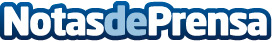 Information Builders Cloud y Amazon Web Services dan un paso más en facilidad de uso para los clientesLa solución gestionada todo en uno simplifica el despliegue y acelera el tiempo de retorno de las aplicaciones, altamente escalables de datos y analyticsDatos de contacto:Information Builders674719154Nota de prensa publicada en: https://www.notasdeprensa.es/information-builders-cloud-y-amazon-web Categorias: Nacional E-Commerce Software http://www.notasdeprensa.es